РОССИЙСКАЯ ФЕДЕРАЦИЯРОСТОВСКАЯ ОБЛАСТЬ МУНИЦИПАЛЬНОЕ ОБРАЗОВАНИЕ«КОВАЛЕВСКОЕ СЕЛЬСКОЕ ПОСЕЛЕНИЕ»АДМИНИСТРАЦИЯ КОВАЛЕВСКОГО СЕЛЬСКОГО ПОСЕЛЕНИЯПОСТАНОВЛЕНИЕ от  28.11.2022г      № 354 х. ПлатовоВ соответствии с Федеральным законом от 05 апреля 2021 года N 79-ФЗ "О внесении изменений в отдельные законодательные акты Российской Федерации», Федеральным законом от 6 октября 2003 года N 131-ФЗ "Об общих принципах организации местного самоуправления в Российской Федерации" (с последующими изменениями), постановлением Ковалевского сельского поселения от  27.12.2021 года N 22 "О порядке разработки и утверждения органами местного самоуправления муниципальных образований области схемы размещения гаражей, являющихся не капитальными сооружениями, а также мест стоянки технических или других средств передвижения инвалидов вблизи их места жительства на земельных участках, находящихся в государственной или муниципальной собственности", на основании статьи (статей) 37 Устава Ковалевского сельского поселения, - ПОСТАНОВЛЯЮ:1. Утвердить схему размещения гаражей, являющихся не капитальными сооружениями, а также мест стоянки технических или других средств передвижения инвалидов вблизи их места жительства на земельных участках, находящихся в государственной и муниципальной собственности, согласно приложения к настоящему постановлению.2. Настоящее постановление вступает в силу с момента обнародования, подлежит официальному обнародованию и размещению на официальном сайте поселения в информационно-телекоммуникационной сети «Интернет».3.  Контроль за выполнением настоящего постановления оставляю за собой.СХЕМАразмещения гаражей, являющихся не капитальными сооружениями, либо стоянок технических или других средствпередвижения инвалидов вблизи их места жительства в Ковалевском сельском поселенииОб утверждении схемы размещения гаражей, являющихся не капитальными сооружениями, а также мест стоянки технических или других средств передвижения инвалидов вблизи их места жительства на земельных участках, находящихся в государственной и муниципальной собственностиГлава Администрации Ковалевскогосельского поселенияГлава Администрации Ковалевскогосельского поселенияН.В. ИзваринУТВЕРЖДЕНАПостановлением Администрации Ковалевского сельского поселения «Об утверждении схемы размещения гаражей, являющихся не капитальными сооружениями, а также мест стоянки технических или других средств передвижения инвалидов вблизи их места жительства на земельных участках, находящихся в государственной и муниципальной собственности»от  28.11. 2022г. № 354УТВЕРЖДЕНАПостановлением Администрации Ковалевского сельского поселения «Об утверждении схемы размещения гаражей, являющихся не капитальными сооружениями, а также мест стоянки технических или других средств передвижения инвалидов вблизи их места жительства на земельных участках, находящихся в государственной и муниципальной собственности»от  28.11. 2022г. № 354№ п/пУсловный номер объекта 1Адресные ориентиры объектаАдресные ориентиры объектаКадастровый номер земельного участка 2Вид объекта 3 Вид объекта 3 Площадь места размещения объекта, квадратных метров 41233455621С1Ст. Замчалово, ул. Пионерская, напротив дома 6Ст. Замчалово, ул. Пионерская, напротив дома 6-СтоянкаСтоянка50Условные обозначения:Условные обозначения:Условные обозначения:Условные обозначения:Условные обозначения:Условные обозначения:Условные обозначения:Условные обозначения:Условный номер объекта 1:Условный номер объекта 1:Условный номер объекта 1:Условный номер объекта 1:Условный номер объекта 1:Условный номер объекта 1:Условный номер объекта 1:Условный номер объекта 1:Обозначение характерных точек границОбозначение характерных точек границОбозначение характерных точек границКоординаты 6Координаты 6Координаты 6Координаты 6Координаты 6Обозначение характерных точек границОбозначение характерных точек границОбозначение характерных точек границХХХYY1112223311148,07036848,07036848,07036840,03447940,03447922248,07035748,07035748,07035740,03450440,03450433348,07033548,07033548,07033540, 03448240, 03448244448,07034448,07034448,07034440,03445740,034457Графическое изображение места (мест) размещения объекта (объектов)                            ст. Замчалово,  ул. Пионерская напротив дома 6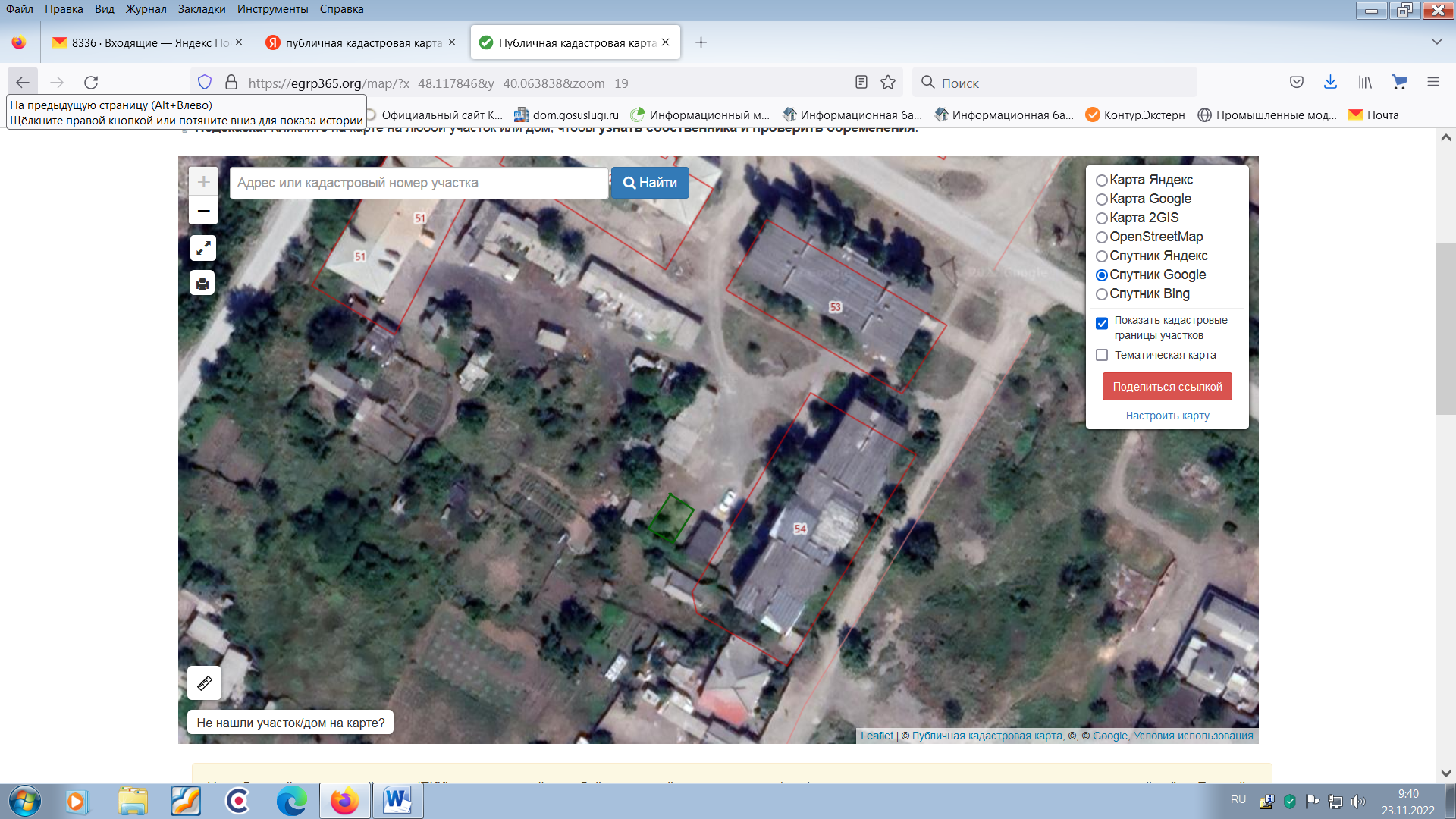 